CURSOS BÁSICOS DE APOIO AOS ALUNOS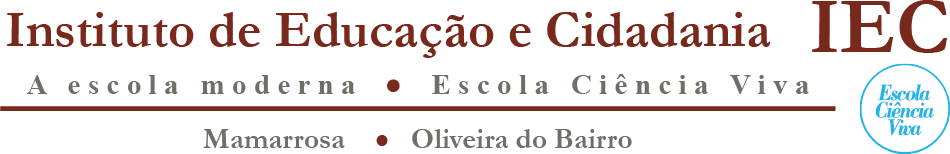 “Explicações" para os alunos obterem boas notas nas escolasBoletim de Inscrição do Aluno como Associado Aderente do IEC1. Os alunos devem fornecer os seguintes dados:a) Área de apoio:2º CicloComunidade3º CicloSecundáriob) Modalidade:  A)   2h/semana/grupo de 4 alunosQuota de Associado do IEC25€/mês/aluno  B)   2h/semana/grupo de 3 alunosQuota de Associado do IEC30€/mês/aluno  C)   2h/semana/grupo de 2 alunosQuota de Associado do IEC40€/mês/aluno  D)   2h/semana/individualQuota de Associado do IEC70€/mês/aluno2. Nome do aluno:  Ano de escolaridade: º Escola:  Morada:  Código Postal: -       NIF:  Tlm (aluno): 						 Nº de Associado:  E-mail:  Nome do Enc. Educação:  Tlm (Enc. Educação): Horário em que o aluno está disponível: 2ª feira h às h3ª feira h às h4ª feira h às h5ª feira h às h6ª feira h às hSábado h às h3. As quotas são pagas na Secretaria do IEC, no início de cada mês (até ao dia 10).   Tomei conhecimento de que o meu educando requereu os Cursos Básicos do IEC.  Tomei conhecimento e aceito as Regras de Funcionamento dos Cursos Básicos do IEC que foram cedidas pela Secretaria do IEC (em papel ou por e-mail).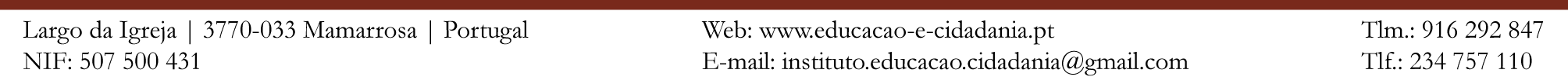 Assinatura do Enc. Educação:    Data: //